RIZWAN ALI MONDAL4/H/4, Rifle Range Road, Kolkata 700017+91-8443846903rizwanalimondal@gmail.comObjective Teaching is my passion and I want to pass down to those who need the knowledge which I have been able to garner because I believe that that the more we spread knowledge, the more we gain it.Educational QualificationsTeaching ExperienceHave tutored students in Science and Math during my college days.Taught as an online tutor to students of Middle school and High School level in Math at TutorVista Global Pvt Ltd from 2014-2015.Taught as an online tutor to students of Middle school and High School level in Math at Brainfuse Online Tutoring from 2015-2017.Projects CompletedStudied the constructional details and design of an Ocean-going Kayak and constructed an Ocean-going Kayak for the Final Year Project of B. Tech.Undertaken repair works for the damaged engine of a Lifeboat.Developed a Quiz Game using Java for ICSE Computer Applications project.Computer ProficiencyProficient in MS Office applications.Proficient in use of the Internet and conversant with the World Wide Web.Knowledge in programming languages Java and C, and website design using HTML.Typing speed of 40 wpm.Linguistic ProficiencyEnglishBengaliHindiPersonal StrengthsAble to effectively communicate and make myself understood.Like to work in a team, following the orders of seniors as well as directing a team.Have the ability to pick up new skills quickly and effectively and adjust in situations.Able to work and strive until and unless the targets are achieved.Ready to persevere to no limits in order to get the work done.Personal ProfileFather’s name :-	Abul Farrah MondalDate of Birth :-		19 March, 1992Gender :-		MaleMarital Status :-	UnmarriedMother Tongue :-	BengaliReligion :-		IslamNationality :-		IndianHobbies :-		Photography, Calligraphy, Social and Cultural workDeclarationI hereby declare that all information furnished above is true to the best of my knowledge and belief.RIZWAN ALI MONDALDate:-	01-09-2017Place:-	KolkataExam passedBoard/UniversityInstituteYear of PassingPercentage/CGPA obtainedIndian Certificate of Secondary Education(ICSE)Council of Indian School Certificate Examinations(CISCE)The Frank Anthony Public School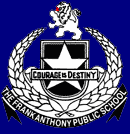 200893.4%Indian School Certificate(ISC)Council of Indian School Certificate Examinations(CISCE)The Frank Anthony Public School201089.5%Bachelor of Technology       (B. Tech) in Marine EngineeringWest Bengal University of Technology (WBUT)Neotia Institute of Technology, Management and Science    (formerly ITME)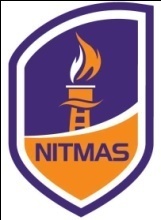 20147.95